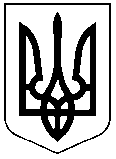 ЧЕРКАСЬКА  РАЙОННА  РАДАПРОТОКОЛдвадцятої другої позачергової сесії районної радиVІІІ скликанням. Черкаси							22 грудня 2022 року1. Обрано депутатів	- 54 особи2. Взяли участь у роботі сесії – 37 депутатів    (список додається)ПОРЯДОК ДЕННИЙ:Про звіт голови Черкаської районної ради.Про стан законності, боротьби із злочинністю, охорони громадського порядку та результати діяльності Смілянської окружної прокуратури.Про стан законності, боротьби із злочинністю, охорони громадського порядку та результати діяльності Черкаської окружної прокуратури.Про районний бюджет Черкаського району на 2023 рік.Про виконання Програми підтримки розвитку місцевого самоврядування у Черкаському районі на 2021-2022 роки та затвердження Програми підтримки розвитку місцевого самоврядування у Черкаському районі на 2023-2025 роки.Про виконання Програми забезпечення функціонування Об’єднаного трудового архіву сільських територіальних громад Черкаського району на 2021 – 2022 роки та затвердження Програми  забезпечення функціонування Об’єднаного трудового архіву сільських територіальних громад Черкаського району на 2023 – 2025 роки.Про Програму фінансової підтримки Господарського управління експлуатації приміщень Черкаської районної ради на 2023-2025 роки.Про план роботи Черкаської районної ради на І півріччя 2023 року.Про зняття з контролю рішень районної ради.Про присвоєння голові Черкаської районної ради чергового рангу.Про умови оплати праці голови Черкаської  районної ради на 2023 рік.Про умови оплати праці заступника голови Черкаської районної ради на 2023 рік.Про затвердження списку присяжних Кам'янського районного суду Черкаської області.Про затвердження списку присяжних Черкаського районного суду Черкаської області.Про надання згоди на передачу у спільну власність територіальних громад Черкаського району міні-електростанції.Про передачу майна.Про план діяльності з підготовки проєктів регуляторних актів Черкаської районної ради на 2023 рік.Про припинення повноважень депутата Черкаської районної ради.СЛУХАЛИ: Василенка Олександра Ігоровича, голову Черкаської районної ради, який прозвітував про діяльність, у тому числі про виконання Закону України "Про доступ до публічної інформації" та здійснення державної регуляторної політики виконавчим апаратом районної ради.Василенко О.І. оголосив про конфлікт інтересів та про те, що не братимете участі у голосуванні.ВИРІШИЛИ: рішення районної ради "Про звіт голови Черкаської районної ради" прийнято, додається.СЛУХАЛИ: Василенка Олександра Ігоровича, голову Черкаської районної ради, який зачитав отриману виконавчим апаратом районної ради інформацію про стан законності, боротьби із злочинністю, охорони громадського порядку та результати діяльності Смілянської окружної прокуратури.ВИРІШИЛИ: рішення районної ради "Про стан законності, боротьби із злочинністю, охорони громадського порядку та результати діяльності Смілянської окружної прокуратури" прийнято, додається.СЛУХАЛИ: Василенка Олександра Ігоровича, голову Черкаської районної ради, який зачитав отриману виконавчим апаратом районної ради інформацію про стан законності, боротьби із злочинністю, охорони громадського порядку та результати діяльності Черкаської окружної прокуратури.ВИРІШИЛИ: рішення районної ради "Про стан законності, боротьби із злочинністю, охорони громадського порядку та результати діяльності Черкаської окружної прокуратури" прийнято, додається.СЛУХАЛИ: Рак Любов Іванівну, начальника фінансового управління Черкаської районної державної адміністрації, яка представила на розгляд депутатів проєкт рішення про районний бюджет Черкаського району на 2023 рік.ВИРІШИЛИ: рішення районної ради "Про районний бюджет Черкаського району на 2023 рік" прийнято, додається.СЛУХАЛИ: Гончаренка Олександра Івановича, заступника голови Черкаської районної ради, який поінформував про виконання Програми підтримки розвитку місцевого самоврядування у Черкаському районі на 2021-2022 роки та запропонував затвердити Програми підтримки розвитку місцевого самоврядування у Черкаському районі на 2023-2025 роки.ВИРІШИЛИ: рішення районної ради "Про виконання Програми підтримки розвитку місцевого самоврядування у Черкаському районі на 2021-2022 роки та затвердження Програми підтримки розвитку місцевого самоврядування у Черкаському районі на 2023-2025 роки" прийнято, додається.СЛУХАЛИ: Верхогляд Надію Миколаївну, виконуючу обов'язки директора Об’єднаного трудового архіву сільських територіальних громад Черкаського району, яка поінформувала про виконання Програми забезпечення функціонування Об’єднаного трудового архіву сільських територіальних громад Черкаського району на 2021 – 2022 роки та затвердження Програми  забезпечення функціонування Об’єднаного трудового архіву сільських територіальних громад Черкаського району на 2023 – 2025 роки.ВИРІШИЛИ: рішення районної ради "Про виконання Програми забезпечення функціонування Об’єднаного трудового архіву сільських територіальних громад Черкаського району на 2021 – 2022 роки та затвердження Програми  забезпечення функціонування Об’єднаного трудового архіву сільських територіальних громад Черкаського району на 2023 – 2025 роки" прийнято, додається.СЛУХАЛИ: Гриценко Ірину Василівну, начальника відділу юридичного управління та управління об'єктами комунальної  власності виконавчого апарату районної ради, яка представила на розгляд депутатів Програму фінансової підтримки Господарського управління експлуатації приміщень Черкаської районної ради на 2023-2025 роки.ВИРІШИЛИ: рішення районної ради "Про Програму фінансової підтримки Господарського управління експлуатації приміщень Черкаської районної ради на 2023-2025 роки" прийнято, додається.СЛУХАЛИ: Гончаренка Олександра Івановича, заступника голови Черкаської районної ради, який поінформував про план роботи Черкаської районної ради на І півріччя 2023 року.ВИРІШИЛИ: рішення районної ради "Про план роботи Черкаської районної ради на І півріччя 2023 року" прийнято, додається.СЛУХАЛИ: Гончаренка Олександра Івановича, заступника голови Черкаської районної ради, який поінформував про зняття з контролю рішень районної ради.ВИРІШИЛИ: рішення районної ради "Про зняття з контролю рішень районної ради" прийнято, додається.СЛУХАЛИ: Собка Олексія Петровича, голову постійної комісії з питань регламенту, депутатської етики, забезпечення законності, запобігання корупції та організації роботи районної ради, який поінформував про присвоєння голові Черкаської районної ради чергового рангу, відповідно до норм Закону.ВИСТУПИЛИ: Василенко Олександр Ігорович, Гончаренко Олоександр Іванович, Дорошко Людмила Миколаївна, які оголосили про конфлікт інтересів та про те, що не братимуть участі у голосуванні.ВИРІШИЛИ: рішення районної ради "Про присвоєння голові Черкаської районної ради чергового рангу" прийнято, додається.Василенко Олександр Ігорович, голова Черкаської районної ради підписав рішення ""Про присвоєння голові Черкаської районної ради чергового рангу" у присутності депутатів.СЛУХАЛИ: Король Людмилу Вікторівну, голову постійної комісії з питань бюджету, фінансів, інвестиційної політики та економічного розвитку, яка поінформувала про умови оплати праці голови Черкаської  районної ради на 2023 рік. Також зазначила, що у порівнянні з минулим роком розміри надбавок та премій зменшені вдвічі.ВИСТУПИЛИ: Василенко Олександр Ігорович, Гончаренко Олоександр Іванович, Дорошко Людмила Миколаївна, які оголосили про конфлікт інтересів та про те, що не братимуть участі у голосуванні.ВИРІШИЛИ: рішення районної ради "Про умови оплати праці голови Черкаської  районної ради на 2023 рік" прийнято, додається.Василенко Олександр Ігорович, голова Черкаської районної ради підписав рішення "Про умови оплати праці голови Черкаської  районної ради на 2023 рік" у присутності депутатів.СЛУХАЛИ: Король Людмилу Вікторівну, голову постійної комісії з питань бюджету, фінансів, інвестиційної політики та економічного розвитку, яка поінформувала про умови оплати праці заступника голови Черкаської  районної ради на 2023 рік. Зазначила, що у порівнянні з минулим роком розміри надбавок та премій також зменшені вдвічі.ВИСТУПИЛИ: Гончаренко Олоександр Іванович, Дорошко Людмила Миколаївна, які оголосили про конфлікт інтересів та про те, що не братимуть участі у голосуванні.ВИРІШИЛИ: рішення районної ради "Про умови оплати праці заступника голови Черкаської  районної ради на 2023 рік" прийнято, додається.СЛУХАЛИ: Гриценко Ірину Василівну, начальника відділу юридичного управління та управління об'єктами комунальної  власності виконавчого апарату районної ради, яка поінформувала про затвердження списку присяжних Кам'янського районного суду Черкаської області.ВИРІШИЛИ: рішення районної ради "Про затвердження списку присяжних Кам'янського районного суду Черкаської області" прийнято, додається.СЛУХАЛИ: Гриценко Ірину Василівну, начальника відділу юридичного управління та управління об'єктами комунальної  власності виконавчого апарату районної ради, яка поінформувала про затвердження списку присяжних Черкаського районного суду Черкаської області.ВИРІШИЛИ: рішення районної ради "Про затвердження списку присяжних Черкаського районного суду Черкаської області" прийнято, додається.СЛУХАЛИ: Гриценко Ірину Василівну, начальника відділу юридичного управління та управління об'єктами комунальної власності виконавчого апарату районної ради, яка поінформувала про надання згоди на передачу у спільну власність територіальних громад Черкаського району міні-електростанції.ВИРІШИЛИ: рішення районної ради "Про надання згоди на передачу у спільну власність територіальних громад Черкаського району міні-електростанції" прийнято, додається.СЛУХАЛИ: Гриценко Ірину Василівну, начальника відділу юридичного управління та управління об'єктами комунальної власності виконавчого апарату районної ради, яка поінформувала про передачу майна.ВИРІШИЛИ: рішення районної ради "Про надання згоди на передачу у спільну власність територіальних громад Черкаського району міні-електростанції" прийнято, додається.СЛУХАЛИ: Гриценко Ірину Василівну, начальника відділу юридичного управління та управління об'єктами комунальної власності виконавчого апарату районної ради, яка поінформувала про план діяльності з підготовки проєктів регуляторних актів Черкаської районної ради на 2023 рік.ВИРІШИЛИ: рішення районної ради "Про план діяльності з підготовки проєктів регуляторних актів Черкаської районної ради на 2023 рік" прийнято, додається.СЛУХАЛИ: Гончаренка Олександра Івановича, заступника голови Черкаської районної ради, який поінформував про припинення повноважень депутата Черкаської районної ради.ВИРІШИЛИ: рішення районної ради "Про припинення повноважень депутата Черкаської районної ради" прийнято, додається.Голова Черкаської районної ради						Олександр ВАСИЛЕНКО